EPPO Datasheet: Trichoferus campestrisLast updated: 2021-07-28IDENTITYNotes on taxonomy and nomenclatureT. campestris has been described multiple times in various Asian countries, as well as under several generic names (Callidium, Hesperophanes, Stromatium and Trichoferus) (Lee & Lee, 2018). In much of the recent scientific literature this species has been referred to as either H. campestris or T. campestris. There are currently 8 species of Hesperophanes and 27 species of Trichoferus recognized worldwide, of which only one species of Hesperophanes is native to the New World (Tavakilian & Chevillotte, 2020). Grebennikov et al. (2010) state that the genera Hesperophanes and Trichoferus are both in need of taxonomic revision.HOSTSTrichoferus campestris has been recorded from more than 50 genera of woody plants, both broadleaf species as well as conifers (Iwata & Yamada, 1990; Orlinski, 2006; Lim et al., 2014; CAPS, 2019; Rodman et al., 2020). Moreover, it can infest woody plants in a wide variety of host conditions, from live trees, to dying trees, trees that recently died and even dry wood (Iwata & Yamada, 1990; Bullas-Appleton et al., 2014; Rodman et al., 2020). The presence of bark is apparently required in all cases given that early larval development occurs just beneath the bark. In Asia, within the beetle’s native range, T. campestris was commonly reported as a pest of Malus (apple), Morus (mulberry), and other fruit trees (Plavilstshikov, 1940; Pavlovskii & Shtakelberg, 1955; Makhnovskii, 1966; Cherepanov, 1981; Krivosheina & Tokgaev, 1985; Ler, 1996; Zhang et al., 2017). In China and Japan, T. campestris is considered a major pest of dry wood, including logs and cut wood with bark (Iwata & Yamada, 1990; Yang, 1992). Based on the long list of known hosts, it is assumed that T. campestris can attack almost all woody species (Iwata & Yamada, 1990; Grebennikov et al., 2010; CAPS, 2019). In addition, T. campestris has occasionally been reported to infest perennial grasses in Asia (Iwata & Yamada, 1990) and under laboratory conditions larvae have been reared to adults on the grain of corn and rice (Weng & Zheng 1991; Yin & Guo, 1999).Host list: Abies, Acer platanoides, Acer, Alnus, Aralia, Astragalus, Betula utilis, Betula, Broussonetia papyrifera, Carpinus, Carya, Celastrus, Cercidiphyllum, Chamaecyparis obtusa, Citrus, Cornus, Cunninghamia lanceolata, Diospyros, Elaeagnus angustifolia, Eleutherococcus, Euonymus, Fagus crenata, Fagus, Fraxinus excelsior, Fraxinus velutina, Fraxinus, Gleditsia, Glycyrrhiza uralensis, Ilex, Juglans ailanthifolia, Juglans regia, Juglans, Larix sibirica, Larix, Malus domestica, Malus, Morus bombycis, Morus, Paeonia lactiflora, Picea crassifolia, Picea obovata, Picea schrenkiana, Picea, Pinus densiflora, Pinus sibirica, Pinus, Populus, Prunus armeniaca, Prunus avium, Prunus persica, Prunus pseudocerasus, Pyrus pyrifolia var. culta, Pyrus, Quercus petraea, Quercus variabilis, Quercus, Rhus, Robinia pseudoacacia, Rubus idaeus, Salix, Sorbus alnifolia, Sorbus aucuparia, Sorbus, Styphnolobium japonicum, Syzygium aromaticum, Syzygium, Tilia, Ulmus pumila, Ulmus, Vitis vinifera, Wisteria, Zanthoxylum, Zelkova serrata, Ziziphus jujuba, ZiziphusGEOGRAPHICAL DISTRIBUTIONT. campestris is native to East Asia (including Mongolia, Central and Northeastern China and the Korean peninsula) and is probably also native to Central Asia (including Kazakhstan, Kyrgyzstan, Uzbekistan, Tajikistan and Eastern Russia up to the Ural Mountains) (Cherepanov, 1981; Danilevsky, 2019; Keszthelyi et al., 2019). It has spread into European Russia and several eastern European countries (Dascălu et al., 2013; Orlova-Bienkowskaja, 2017; Keszthelyi et al., 2019). Its spread from east to west in Europe is likely to be occurring through both human-mediated activities as well as natural dispersal (Dascălu et al., 2013). T. campestris has also become established in Canada (Grebennikov et al., 2010; Bullas-Appleton et al., 2014) and the United States (Krishnankutty et al., 2020).In Canada, T. campestris was first collected outdoors in Quebec in 2002 (Grebennikov et al., 2010) and later in Ontario in 2010 (Bullas-Appleton et al., 2014). In the United States, T. campestris was first collected outdoors in Florida in 1992, but apparently did not become established there (Pfister & Valdez, 2017). T. campestris was subsequently collected outdoors in Illinois in 2009 and then in Utah in 2010, and is now considered well established in both of these states (Watson et al., 2016; Pfister & Valdez, 2017). As of early 2021, T. campestris had been collected outdoors and considered established in 14 states in the United States (PDA, 2016; Pfister & Valdez, 2017; Ball, 2019; Francese et al., 2019; MNDA, 2020; Van Meter, 2019; WDATCP, 2020; CERIS, 2020; Fichtner & Wilson, 2020; Krishnankutty et al., 2020; Rodman, 2020; Aitkenhead, 2021; Vlach, 2021). The current distribution is provided below.
EPPO Region: Armenia, Azerbaijan, Czech Republic, Georgia, Germany, Hungary, Kazakhstan, Kyrgyzstan, Latvia, Lithuania, Moldova, Poland, Romania, Russia (Central Russia, Eastern Siberia, Far East, Northern Russia, Southern Russia, Western Siberia), Slovakia, Ukraine, Uzbekistan
Asia: China (Gansu, Guizhou, Hebei, Heilongjiang, Henan, Hunan, Jilin, Liaoning, Neimenggu, Qinghai, Shaanxi, Shandong, Shanxi, Sichuan, Xinjiang, Yunnan), Iran, Japan (Honshu, Kyushu, Ryukyu Archipelago, Shikoku), Kazakhstan, Korea Dem. People's Republic, Korea, Republic, Kyrgyzstan, Mongolia, Tajikistan, Turkmenistan, Uzbekistan
North America: Canada (Ontario, Québec), United States of America (California, Colorado, Connecticut, Illinois, Massachusetts, Minnesota, Nebraska, New York, Ohio, Oregon, Pennsylvania, South Dakota, Utah, Wisconsin)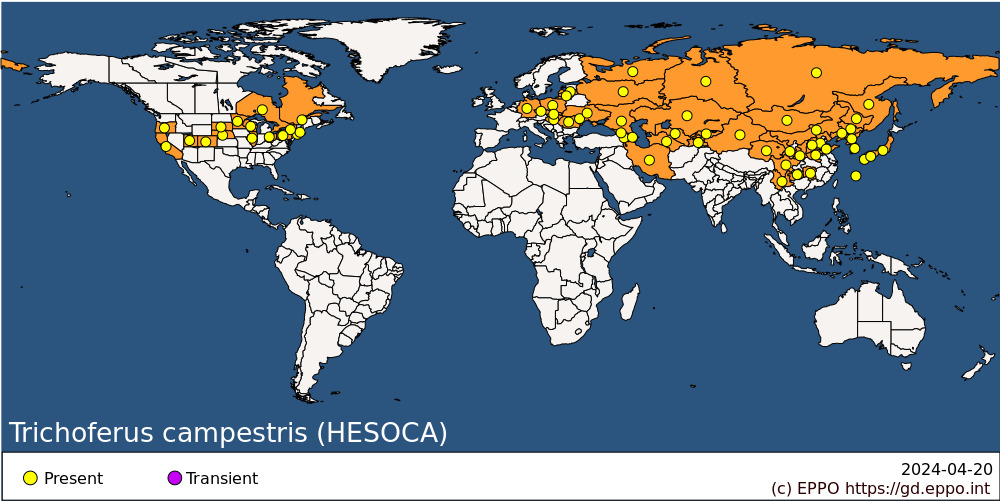 
BIOLOGYT. campestris is commonly found in forests and orchards. Adults usually emerge from May to August, with peak emergence from late June to early August (Cherepanov, 1981; Spears et al., 2020). In China, adults have been reported from April into November (Yin & Guo, 1999). Beetles are nocturnal: flying, mating, and laying eggs at night (Yin & Guo, 1999). Adults are attracted to lights at night (Kostin, 1973; Cherepanov, 1981). A male-produced aggregation sex pheromone has been identified and used successfully in the field (Francese et al., 2019; Ray et al., 2019). Females lay eggs on the bark of trunks and branches of woody plants (healthy, stressed or dying), as well as on the bark of cut wood (green or dry) (Cherepanov, 1981; Iwata & Yamada, 1990; Yin & Guo, 1999). Under laboratory conditions, females laid eggs singly on branches 2.5–3.0 cm in diameter (Cherepanov, 1981). Adults live for about 2-3 weeks and females lay an average of 50 eggs each (Yin & Guo, 1999). Eggs hatch in about 10 days (Yin & Guo, 1999). After hatching, the neonate larvae enter the bark and make their initial galleries between the bark and sapwood, and usually enter the wood during late larval development. Bark is apparently required during early larval development (Iwata & Yamada, 1990). Mature larvae construct galleries that measure 5–12 mm in width (Cherepanov, 1981). Larval galleries are irregular in shape, appear flattened, and often contain frass (insect excrement and boring dust) (Bullas-Appleton et al., 2014). However, larvae often expel frass from their galleries as well (Yin & Guo, 1999). When larval densities are high, nearly all inner bark is consumed, which allows the outer bark to peel off. Late instar larvae usually enter the sapwood. Larvae can complete development in dry wood (Iwata & Yamada, 1990). Larvae overwinter under the bark or in pupal cells constructed in the inner bark or sapwood. Pupation usually occurs in spring or summer. In the laboratory, pupation occurs at a higher rate when mature larvae are exposed to a cold period (Nadel et al., 2019). The life cycle of T. campestris is usually completed in 1-2 years, but can take longer in dry wood (Plavilstshikov, 1940; Pavlovskii & Shtakelberg, 1955; Makhnovskii, 1966; Kostin, 1973; Cherepanov, 1981; Danilevsky & Miroshnikov, 1985; Ler, 1996; Iwata & Yamada, 1990). Larval development time often becomes protracted in wood-feeding cerambycids as the wood moisture level decreases (Haack, 2017).DETECTION AND IDENTIFICATIONSigns and symptomsThe characteristic signs of T. campestris infestation are round exit holes (6-9 mm diameter) on trunks and branches, larval frass at the base of infested trees, and larval galleries under the bark or on the sapwood surface (Bullas-Appleton et al., 2014; Rodman et al., 2020). Common symptoms of infestation can include yellowing and thinning foliage, crown dieback, peeling bark and epicormic shoots (Bullas-Appleton et al., 2014; CAPS, 2019; Rodman et al., 2020).MorphologyEggThe eggs of T. campestris are white, oval, slightly elongated, 1.5 to 1.9 mm long, and 0.5 to 0.6 mm wide (Cherepanov, 1981; Rodman et al., 2020).LarvaLarvae can be identiﬁed based on the morphological characters described in Cherepanov (1981), Grebennikov et al. (2010), Svacha & Danilevsky (1987), Jiang (1989) and Connell et al. (2020). Larvae are generally yellowish-white, 15 to 32 mm long when mature, with six short thoracic legs that have a trochanter present and stout setae on all segments (Grebennikov et al., 2010; Connell et al., 2020). The abdominal ampullae on segments I–VII are prominent and furrowed, but lack distinct tubercles and are not asperate. The head is narrow at front and retracted into the prothorax. Three large stemmata are present on each side of the head, with a row of stemmata almost as long as the diameter of antennal foramen. The antennae have 3 segments with long stout setae. The pronotum is twice as wide as long, with an orange transverse stripe broken in the middle. The scutum is prominent. The prosternum is covered with orange hairs. Abdominal segments 4, 5 and 6 are of similar width, but are narrower than the adjoining segments 3 and 7 (Connell et al., 2020). A complete and illustrated description of the larva is available in Connell et al. (2020).PupaThe pupae of T. campestris are white, elongate, about 18 to 20 mm long, and 4 to 5 mm wide (Cherepanov, 1981; Grebennikov et al., 2010). The vertex of the head and pronotum are rugose (wrinkled), and there are small spines on abdominal tergites I–VI and larger spines on abdominal tergite VII. The head has no bristles (glabrous). The antennae are curved and reach to midtibia. The pronotum is rounded in front and covered with small spines that form a transverse stripe. The spines on abdominal tergites I–VI generally form three transverse rows with 4 – 8 spines in the posterior row, 2 spines in the middle row, and 3 –5 spines in the anterior row. A detailed description of the pupa is given in Cherepanov (1981).AdultT. campestris adults are elongate, parallel-sided, and 10–24 mm long (Okamoto, 1927; Plavilstshikov, 1940; Cherepanov, 1981; Grebennikov et al., 2010; Lee & Lee, 2018; Rodman et al., 2020). The whole body, elytra and legs vary in colour from dark brown to brownish-orange, with the legs and antennae usually being lighter in colour than the body. The elytra often have a spotty appearance. Much of the head, pronotum and elytra are covered with a fine pubescence, which relates to one of the common names for this beetle: velvet longhorned beetle. The antennae are about 90% the body length in males and 70% in females (Grebennikov et al., 2010). The pronotum is rounded at both ends with dense punctuation. The scutellum is rounded. The posterior margin of abdominal sternite VI (visible ventrite 4) is straight in females and notched at the middle in males (Grebennikov et al., 2010). A detailed description of the adult is given in Cherepanov (1981), Danilevsky & Miroshnikov (1985), Ler (1996), Lee & Lee (2018) and Royals & Gilligan (2019).Detection and inspection methodsInspection methods of consignments of wood, wood products and wood packaging materials include visual inspection for larval activity (e.g. frass and larval galleries), adult exit holes, and for the presence of the different life stages of the insect. Sniffer dogs have been involved in the detection (interception) of T. campestris in infested wood packaging (Pennacchio et al., 2016).Monitoring methods include visual inspections of trees for the signs and symptoms typical of T. campestris infestation. Trapping at night with black lights (ultra-violet) or lure-baited traps is also effective. Lindgren funnel traps or cross-vane panel traps, coated with the slippery substance fluon, are often recommended. In the United States, ethanol was the recommended lure for T. campestris in the past, but now that a pheromone has been discovered for this beetle (Ray et al., 2019), the pheromone is now the lure of choice (CAPS, 2019). Many new state records for T. campestris have been recorded recently in the United States as a result of trapping with the pheromone lures. The best time of year to trap for T. campestris is during peak flight from late June to early August (Rodman et al., 2020).In the United States, T. campestris has been commonly trapped near wood recycling sites, pallet and dunnage yards, warehouses, and in residential and commercial landscapes where cull wood is often stored (Krishnankutty et al., 2020). However, in areas where T. campestris is native or established, it can be trapped in both forests and orchards. Identification of specimens is primarily done based on adult morphology. DNA barcoding can be used to confirm morphological identification of adults or to identify damaged specimens for which morphological identification is not possible, as well as for immature specimens (EPPO, 2016; Hodgetts et al., 2016; Wu et al., 2017; Connell et al., 2020).PATHWAYS FOR MOVEMENTNatural spread of T. campestris is by adult flight at night. However, there have been no specific studies on the dispersal ability of T. campestris.Because larvae of T. campestris may be hidden under bark or in wood, they can be easily transported in round wood (Iwata & Yamada, 1990), including firewood (Rodman et al., 2020), sawn wood (Cocquempot, 2006; Bozkurt et al.2013), cut branches (Sabol et al., 2020), wood packaging material (Cocquempot, 2006; Pennachio et al., 2016; Benker, 2018), and various wood products. Several of these worldwide detections have been summarized in Pfister & Valdez (2017), Keszthelyi et al. (2019) and Krishnankutty et al. (2020). Some examples of finished wood products from which T. campestris has emerged include cutlery trays, rustic furniture with bark, sculptures, planters, picture frames, and decorative wood baskets and home decorations (Defra, 2015; Hodgetts, 2016; Maier, 2017; Pfister & Valdez, 2017; Krishnankutty et al., 2020). In the United States, for the period 1985 to 2000, Trichoferus (combined with Hesperophanes) was the fourth most commonly intercepted cerambycid genus at US ports of entry (Haack, 2006). Given this high rate of interception, it is not surprising that recent DNA evidence for established populations of T. campestris in the United States suggests that there were multiple introductions of this beetle that became established (Wu et al., 2020).T. campestris is rather unlikely to be transported in small plants for planting, since it does not commonly attack small-diameter branches, trunks or rootstocks. Large plants of its hosts are rarely traded as live plants and therefore would be less likely to serve as a pathway for introduction. In theory, T. campestris could be transported in bonsai plants, which may have large diameter trunks, but no such interceptions have ever been reported to date.PEST SIGNIFICANCEEconomic impactAlthough there are reports of T. campestris infesting live trees in forest, orchard, and urban settings (Kostin, 1973; Krivosheina & Tokgaev, 1985, Bullas-Appleton et al., 2014; Rodman et al., 2020), there have been no reports of severe economic impact caused by this beetle in its native or introduced range. Nevertheless, infestations of live trees could result in loss of tree vigour, wood marketability due to larval galleries and exit holes, and fruit yield in the case of orchards (Makhnovskii, 1955, 1966; Kostin, 1973; Krivosheina & Tokgaev, 1985). In China, Zhang et al. (2017) reared eight species of cerambycids from fruit trees in various stages of decline from healthy to dead: T. campestris was consistently associated with dead trunks and branches, not live trees. However, given that T. campestris is able to develop in recently cut logs and branches (Yang, 1992; Burfitt et al., 2015; Sabol et al., 2020) as well as dry wood (Iwata & Yamada, 1990) indicates that it has the potential to be an important technical pest of wood, especially if wood is stored with bark attached. In addition, if bark is still present on wood after it is treated to ISPM 15 standards (FAO, 2019), it would be possible for T. campestris to infest wood after treatment.ControlGiven that this beetle appears to have a preference for stressed trees when attacking live orchard and amenity trees, managers should favour silvicultural measures that improve tree health. In settings where cull trees or cut branches are collected and stacked (Rodman et al., 2020; Sabol et al., 2020), such wood should be chipped or burned at least annually to stop T. campestris from completing its life cycle. In the former USSR, silvicultural and sanitary measures were applied and treatments with chemical and biological preparations were investigated (Makhnovskii, 1955). Only a few natural enemies of T. campestris have been reported in Asia, such as the bethylid wasp Sclerodermus harmandi (Lim et al., 2006), the braconid wasp Zombrus bicolor (Zang, 1984; Cao et al., 2015) and the pteromalid wasp Solenura ania (Cao et al., 2020). It is interesting to note that the braconid Zombrus bicolor has become established in Italy, apparently the result of an accidental introduction (Dal Pos, 2017).Phytosanitary riskIn its native range in Asia, T. campestris is considered as an occasional pest of forest and orchard trees, but often as a serious pest of logs and lumber with bark, including dry wood. T. campestris is likely to be able to establish throughout most of the EPPO region except at latitudes over N60° or altitudes above 2 000 m (e.g. in the Alps and the Caucasus) where the climatic conditions are probably too cold for the beetle’s development (Keszthelyi et al., 2019). It should be noted that many other tree-infesting species of Trichoferus occur in the EPPO region (e.g., T. fasciculatus, T. griseus, T. holosericeus, T. pallidus), and therefore care must be taken when identifying adult beetles, as well as making certain to use taxonomic keys that contain T. campestris such as in Hegyessy & Kutasi (2010). The main risk of entry to the EPPO region is in wood including wood packaging material and wood products, since the pest is able to develop in dry wood.PHYTOSANITARY MEASURESWood packaging should be treated according to ISPM no. 15 (FAO, 2019). International movement of wood commodities of the host plants, especially when bark is present (given that T. campestris requires bark for early larval development), could serve as a pathway for T. campestris, but measures such as pest free area, making the wood bark free, debarking followed by heat treatment, irradiation or fumigation could be used. If bark is present, appropriate measures should be taken to prevent infestation by T. campestris during storage and transport. Finally, if measures are deemed necessary for plants for planting (e.g. large plants or bonsais), management options such as pest free areas or pest free production sites under complete physical isolation can be used, with plants packed in conditions preventing infestation during transport (or traded outside the period where adults are present).In case of an outbreak removal of infested or potentially infested trees could be an effective eradication or containment measure, however, given the beetle’s extensive host range such control measures could be highly disruptive to affected communities (Defra, 2015). Monitoring for the pest, especially with pheromone lures, is important to detect potential establishments early and thereby increase the chance of eradication.REFERENCESAitkenhead K (2021) USDA APHIS PPQ responses and program highlights in 2020. Available at: https://ag.umass.edu/sites/ag.umass.edu/files/pdf-doc-ppt/aitkenhead_ppq_pest_detection_2020-2021_inv_insect_series_handout.pdf (accessed on 10 May 2021).Ball J (2019) Another probable velvet longhorned beetle (Trichoferus campestris) was found in South Dakota. Pest Update (August 14, 2019) 17(26): 2-3. Available at: https://sdda.sd.gov/conservation-forestry/forest-health/tree-pest-alerts/default.aspx (accessed 10 May 2021).Benker U (2018) [Trichoferus campestris (Faldermann, 1835), Coleoptera, Cerambycidae - means of introduction to Germany and its capability of damage.] Mitteilungen der Deutschen Gesellschaft für allgemeine und angewandte Entomologie 21, 253-255 (in German).Bozkurt V, Özdem A & Ayan E (2013) Coleopteran pests intercepted on imported forest products in Turkey. In Fourth International Scientific Symposium "Agrosym 2013", Jahorina, Bosnia and Herzegovina, 3-6 October, 2013. Book of Proceedings (ed Kovačević, D), pp. 646-652. Faculty of Agriculture, University of East Sarajevo, Istočno Sarajevo (BA).Bullas-Appleton E, Kimoto T & Turgeon J (2014) Discovery of Trichoferus campestris (Coleoptera: Cerambycidae) in Ontario, Canada and first host record in North America. The Canadian Entomologist 146, 111-116.Burfitt CE, Watson K, Pratt CA & Caputo J (2015) Total records of the velvet longhorn beetle Trichoferus campestris Faldermann from Utah. Poster presented at the 8th International IPM Symposium (Salt Lake City, US, 2018-03-23/26). Available at: https://ipmsymposium.org/2015/Documents/Posters/130_Watson.pdf (accessed 10 May 2021).Cao L, Yang Z, Tang Y, Wang X (2015) Notes on three braconid wasps (Hymenoptera: Braconidae, Doryctinae) parasitizing oak long-horned beetle, Massicus raddei (Coleoptera: Cerambycidae), a severe pest of Quercus spp. in China, together with the description of a new species. Zootaxa 4021 (3): 467–474.Cao L, Cui J, Wang X, Wang G, Yang Z (2020) First description of the male of Solenura ania (Walker) (Hymenoptera: Pteromalidae), a giant pteromalid parasitoid of Trichoferus campestris (Faldermann). Biodiversity Data Journal 8: e54961 (doi: 10.3897/BDJ.8.e54961).CAPS (Cooperative Agricultural Pest Survey) (2019) Trichoferus campestris pest datasheet. Available at: http://download.ceris.purdue.edu/file/3869 (accessed 10 May 2021).CERIS (Center for Environmental and Research Information Systems) (2020) Survey status of velvet longhorned beetle -Trichoferus campestris (2020). Available at: http://pest.ceris.purdue.edu/map.php?code=INALQPA&year=2020 (accessed 10 May 2021).Cherepanov AI (1981) [Longhorn Beetles of Northern Asia (Cerambycinae).] Nauka, Novosibirsk (RU) (in Russian). A 1988 English translation is available at: https://www.biodiversitylibrary.org/bibliography/46344) (accessed 21 May 2021).Cocquempot C (2006) Alien longhorned beetles (Coleoptera, Cerambycidae): Original interceptions and introductions in Europe, mainly in France, and notes about recently imported species. Redia 89, 35–50.Connell J, Hinterstoisser W & Hoch G (2020) Notes on the larval morphology of Trichoferus campestris (Coleoptera, Cerambycidae), a wood borer frequently intercepted in wood packaging material. EPPO Bulletin 50(2), 316-321.Dal Pos D (2017) Zombrus bicolor (Enderlein, 1912): evidence of its establishment in Italy (Hymenoptera: Braconidae: Doryctinae). Onychium 13, 39-43.Danilevsky ML & Miroshnikov AI (1985) [Longhorn Beetles of the Caucasus (Coleoptera, Cerambycidae). Taxonomic Keys.] Nauka, Krasnodar (RU) (in Russian).Danilevsky ML (2019) Catalogue of Palaearctic Cerambycoidea. Available at: https://www.zin.ru/animalia/coleoptera/rus/danlists.htm (accessed 10 May 2021).Dascălu MM, Seraﬁm R & Lindelow A (2013) Range expansion of Trichoferus campestris (Faldermann) (Coleoptera: Cerambycidae) in Europe with the conﬁrmation of its presence in Romania. Entomologica Fennica 24, 142–146.Defra (Department for Environment, Food & Rural Affairs) (2015) Rapid pest risk analysis for Trichoferus campestris. Available at: https://secure.fera.defra.gov.uk/phiw/riskRegister/downloadExternalPra.cfm?id=3931 (accessed 10 May 2021).EPPO (2016) PM 7/129 (1) DNA barcoding as an identification tool for a number of regulated pests. EPPO Bulletin 46, 501-537.FAO (Food and Agriculture Organization) (2019) International standards for phytosanitary measures No. 15. Regulation of wood packaging material in international trade. FAO, Rome (IT). https://www.ippc.int/en/publications/regulation-wood-packaging-material-international-trade-0/ (accessed on 10 May 2021).Fichtner E & Wilson H (2020) UCCE Tulare County dried plum program assists efforts for detection of invasive beetle. Available at: https://calfreshfruit.com/2020/07/15/ucce-tulare-county-dried-plum-program-assists-efforts-for-detection-of-invasive-beetle/ (accessed 10 May 2021).Francese JA, Ray AM, Watson K, Bower R, Booth EG, Caputo J, Buccello F, Franzen E, Zou Y, Ambourn A, Pinski R & Millar JG (2019) Dose response and detection of velvet longhorned beetle, Trichoferus campestris, populations using attractant baited traps. In Otis Laboratory Accomplishments 2018, pp 64-65. United States Department of Agriculture, Animal and Plant Health Inspection Service, Plant Protection and Quarantine, Otis Laboratory, Buzzards Bay, MA (US).Grebennikov VV, Gill BD, & Vigneault R (2010) Trichoferus campestris (Faldermann) (Coleoptera: Cerambycidae) an Asian wood-boring beetle recorded in North America. The Coleopterists Bulletin 64, 13-20.Haack RA (2006) Exotic bark- and wood-boring Coleoptera in the United States: Recent establishments and interceptions. Canadian Journal of Forest Research 36, 269–288.Haack RA (2017) Feeding biology of cerambycids. In Cerambycidae of the world—biology and pest management (ed Wang Q), pp 105–124. CRC Press, Boca Raton, FL (US).Hegyessy G & Kutasi C (2010) Trichoferus species new to Hungary (Coleoptera: Cerambycidae). Folia Entomologica Hungarica 71, 35-41.
Hodgetts J, Ostojá-Starzewski JC, Prior T, Lawson R, Hall J & Boonham N (2016) DNA barcoding for biosecurity: case studies from the UK plant protection program. Genome 59, 1033-1048.Iwata R & Yamada F (1990) Notes on the biology of Hesperophanes campestris, a drywood borer in Japan. Material und Organismen 25, 305–313.Jiang S (1989) Cerambycid larvae of China. Chongqing Publishing House, Chongqing (CN) (in Chinese).Keszthelyi S, Fehér B & Somfalvi‐Tóth K (2019) Worldwide distribution and theoretical spreading of Trichoferus campestris (Coleoptera: Cerambycidae) depending on the main climatic elements. Entomological Science 22, 339-352.Kostin IA (1973) [Dendrophagous beetles of Kazakhstan (Buprestidae, Cerambycidae, Ipidae).] Izdadel’stvo Instituta Zoologii Academii Nauk Kazakhskoi SSR, Alma-Ata (KZ) (in Russian).Krishnankutty SM, Bigsby K, Hastings J, Takeuchi Y, Wu Y,Lingafelter SW, Nadel H, Myers SW & Ray AM (2020) Predicting establishment potential of an invasive wood-boring beetle, Trichoferus campestris (Coleoptera: Cerambycidae) in the United States. Annals of the Entomological Society of America 113, 88–99.Krivosheina NP & Tokgaev TV (1985) [The formation of trunk insect complexes on irrigated lands in the Kopet-Dag foothills]. Izvestiya Academii Nauk Turkmenskoi SSR, Biologicheskie Nauki 5, 34–40 (in Russian).Lee S & Lee S (2018) Review of the genus Trichoferus Wollaston (Coleoptera: Cerambycidae) in Korea. Journal of Asia-Pacific Biodiversity 11, 76-79.Ler PA (ed.) (1996) [Taxonomic Keys for Insects of Russian Far East. v. III, part 3, Coleoptera.] Dal’nauka, Vladivostok (RU) (in Russian).Lim JO, Lyu DP, Choi GS, Jeong YJ, Shin SC, Lee SH (2006) A taxonomic note on Sclerodermas harmandi, ectoparasite of stem and wood boring insect larvae (Hymenoptera: Chrysidoidea: Bethylidae) in South Korea. Journal of Asia-Pacific Entomology 9, 115–119.Lim J, Jung SY, Lim JS, Jang J, Kim KM, Lee YM & Lee BW (2014) A review of host plants of Cerambycidae (Coleoptera: Chrysomeloidea) with new host records for fourteen cerambycids, including the Asian longhorn beetle (Anoplophora glabripennis Motschulsky), in Korea. Korean Journal of Applied Entomology 53, 111-133.Maier CT (2017) Cerambycidae (Coleoptera) accidentally introduced into Connecticut from China or from other areas in the United States. Proceedings of the Entomological Society of Washington 119, 423–429.Makhnovskii IK (1955) [Pests of Protected Forest Plantations in Central Asia and their Control.] Gosudarstvennoe Izdatel’stvo Uzbekskoi SSR, Tashkent (UZ) (in Russian).Makhnovskii IK (1966) [Mulberry longhorn beetle Trichoferus campestris.] In: Vrediteli Gornykh Lesov i bor’ba s nimi, pp. 88–89. Lesnaya Promyshlennost’, Moscow (RU) (in Russian).MNDA (Minnesota Department of Agriculture) (2020) Status of invasive forest and landscape pests in Minnesota 2019. Available at: https://www.mda.state.mn.us/sites/default/files/2020-02/mda-forestlandscape-2019.pdf (accessed 10 May 2021).Nadel H, Crook C, Cameron T, Stella S & Murray M (2019) Longhorned beetle production activities in 2018. In Otis Laboratory Accomplishments 2018, p 50. United States Department of Agriculture, Animal and Plant Health Inspection Service, Plant Protection and Quarantine, Otis Laboratory, Buzzards Bay, MA (US).Okamoto H (1927) The longicorn beetles from Korea. Insecta Matsumura 2(2), 62-86. Available at: https://eprints.lib.hokudai.ac.jp/dspace/bitstream/2115/9135/1/2(2)_p62-86.pdf (accessed on 10 May 2021).Orlinski AD (2006) Outcomes of the EPPO project on quarantine pests for forestry. EPPO Bulletin 36, 497–511.Orlova-Bienkowskaja MJ (2017) Main trends of invasion processes in beetles (Coleoptera) of European Russia. Russian Journal of Biological Invasions 8, 143–157.Pavlovskii EN & Shtakelberg AA (Ed.) (1955) [Forest pests. Guide]. Izdatel’stvo Zoologicheskogo Instituta Akademii Nauk SSSR, Vol. 1, Moscow–Leningrad (RU) (in Russian).PDA (Pennsylvania Department of Agriculture) (2016) Pennsylvania Department of Agriculture 2016 Entomology Program Summary. Available at: https://www.agriculture.pa.gov/Plants_Land_Water/PlantIndustry/Entomology/Documents/PA%202016%20Entomology%20Program%20Highlights.pdf (accessed 10 May 2021).Pennacchio F, Marianelli L, Binazzi F, Francardi V, Paoli F, Griffo R & Roversi PF (2016) First interception of Trichoferus campestris (Faldermann, 1835) (Coleoptera Cerambycidae Cerambycinae) in Italy. Redia 99, 59–62.Pfister S & Valdez R (2017) Velvet longhorned beetle status in the United States. NPB Annual Meeting (Savannah, US, 2017-08-13/17). Available at: https://nationalplantboard.org/wp-content/uploads/docs/2017_meeting/pfister_furniturebeetle.pdf (last accessed 10 May 2020).Plavilstshikov NN (1940) [Trichoferus campestris (Fald.)]. In: Fauna SSSR, Coleopterous insects, V. XXII; Longhorn beetles, Part 2, pp. 69–71. Izdatel’stvo Akademii Nauk SSSR, Moskva-Leningrad (RU) (in Russian).Ray AM, Francese JA, Zou Y, Watson K, Crook DJ & Millar JG (2019) Isolation and identification of a male-produced aggregation sex pheromone for the velvet longhorned beetle, Trichoferus campestris. Scientific Reports 9, 4459.Rodman TM, Spears LR, Alston DG, Cannon C, Watson K & Caputo J (2020) Velvet longhorned beetle (Trichoferus campestris (Faldermann)). Utah Pests Fact Sheets (ENT-208-19-PR). Utah State University Extension and Utah Plant Pest Diagnostic Laboratory, Logan, UT. 5 pp. Available at: https://digitalcommons.usu.edu/extension_curall/1957 (accessed 10 May 2021).Royals HR & Gilligan TM (2019) Screening aid; velvet longhorn beetle Trichoferus campestris (Faldermann). USDA-APHIS-PPQ Identification Technology Program. Fort Collins, Colorado. Available at: https://idtools.org/screeningaids/2019/Trichoferus%20campestris.pdf (accessed 10 May 2021).Sabol O, Puľák P, Kodada J & Hergovits R (2020) Neoclytus acuminatus (Fabricius, 1775) – the first distributional records from Slovakia (Coleoptera: Cerambycidae). Entomofauna carpathica 32, 211-214.Spears L, Mull A, Fabiszak A, Murray M, Davis R, Alston D & Ramirez R (2020) Invasive pests of landscape trees in Utah. Utah State University Extension. Available at: https://extension.usu.edu/pests/files/pubs/invasive-landscape.pdf (accessed 10 May 2021).Svacha P & Danilevsky ML (1987) Cerambycoid larvae of Europe and Soviet Union (Coleoptera: Cerambycoidae.) Part II. Acta Universitatis Carolinae Biologica 31, 121–284.Tavakilian G & Chevillotte H (2020). Titan database about longhorns or timber-beetles (Cerambycidae). Available at: http://titan.gbif.fr/accueil_uk.html (accessed 10 May 2021).Van Meter J (2019) Velvet longhorned beetle – an update. Nebraskaland 97(10), 62. Available at: http://digital.outdoornebraska.gov/i/1187402-nebraskaland-december-2019/61? (last accessed 15 March 2021).Vlach J (2021) High-tech sites survey. In Annual Report 2020, p 33. Oregon Department of Agriculture [Portland, Oregon] Available at: https://oda.direct/PlantAnnualReport (accessed 10 May 2021).Watson K, Pratt CA, Caputo J (2016) Total records of velvet longhorn beetle Trichoferus campestris Faldermann (Coleoptera, Cerambycidae) from Utah. Available at: https://ag.utah.gov/documents/Insect_Velvet_Longhorn_Beetle.pdf (accessed 10 May 2021).WDATCP (Wisconsin Department of Agriculture, Trade and Consumer Protection) (2020) Annual report 2019. Available at: https://datcp.wi.gov/Documents/PIBAnnualReport2019.pdf (accessed 10 May 2021).Weng YX & Zheng LF (1991) Artificial rearing of Trichoferus campestris on stored grain. Entomological Knowledge 34(5), 345-346.Wu Y, Trepanowski NF, Molongoski JJ, Reagel PF, Lingafelter SW, Nadel H, Myers SW & Ray AM (2017) Identiﬁcation of wood-boring beetles (Cerambycidae and Buprestidae) intercepted in trade-associated solid wood packaging material using DNA barcoding and morphology. Scientiﬁc Reports 7, 40316.Wu Y, Krishnankutty SM, Vieira KA, Wang B, Nadel H, Myers SW & Ray AM (2020) Invasion of Trichoferus campestris (Coleoptera: Cerambycidae) into the United States characterized by high levels of genetic diversity and recurrent introductions. Biological Invasions 22, 1309-1323.Yang Y (1992) [Trichoferus campestris (Faldermann).] In Forest Insects of China, 2nd ed, (ed Xiao G), pp. 506-507. China Forestry Publishing House, Beijing (CN) (in Chinese).Yin X & Guo M (1999) Study on the reproductive behavior of Trichoferus campestris (Faldermann) (Coleoptera: Cerambycidae), pp. 158–159. In Jin, Z.,Liang Q, Liang Y, Tan X & Guan L (eds.), Proceedings, 7th International Working Conference on Stored-Product Protection, 14–19 October 1998, Beijing, China. Sichuan Publishing House of Science and Technology, Chengdu, China.Zang ZC (1984) [Preliminary studies on the braconid wasp, Zombrus bicolor (Enderlin).] Natural Enemies of Insects 6, 53–56 (in Chinese).Zhang YR, Wang R, Yu Y, Luo YQ (2017) [Damage and population dynamics of wood-boring cerambycid beetles in Rosaceous fruit trees.] Chinese Journal of Applied Entomology 54(3), 500-505 (in Chinese).ACKNOWLEDGEMENTSThis datasheet was extensively revised and updated in 2021 by Robert A. Haack, USDA Forest Service, Northern Research Station, Lansing, MI, USA (emeritus). His valuable contribution is gratefully acknowledged.How to cite this datasheet?EPPO (2024) Trichoferus campestris. EPPO datasheets on pests recommended for regulation. Available online. https://gd.eppo.intDatasheet historyThis datasheet was first published in the EPPO Bulletin in 2009 and revised in 2021. It is now maintained in an electronic format in the EPPO Global Database. The sections on 'Identity', ‘Hosts’, and 'Geographical distribution' are automatically updated from the database. For other sections, the date of last revision is indicated on the right.EPPO (2009) Hesperophanes campestris. Datasheets on pests recommended for regulation. EPPO Bulletin 39(1), 51-54. https://doi.org/10.1111/j.1365-2338.2009.02236.x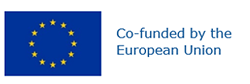 Preferred name: Trichoferus campestris
Authority: (Faldermann)
Taxonomic position: Animalia: Arthropoda: Hexapoda: Insecta: Coleoptera: Cerambycidae
Other scientific names: Callidium campestris Faldermann, Hesperophanes campestris (Faldermann), Hesperophanes flavopubescens Kolbe, Hesperophanes rusticus Ganglbauer, Stromatium turkestanicum Heyden, Trichoferus flavopubescens (Kolbe), Trichoferus rusticus (Ganglbauer), Trichoferus turkestanicus (Heyden)
Common names in English: Chinese longhorned beetle (US), mulberry borer, mulberry longhorn beetle, velvet longhorned beetle (US)
view more common names online...
EPPO Categorization: A2 list
view more categorizations online...
EPPO Code: HESOCA
more photos...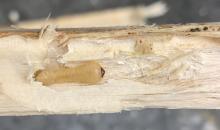 